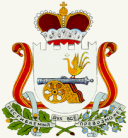 АДМИНИСТРАЦИЯ   ИГОРЕВСКОГО  СЕЛЬСКОГО  ПОСЕЛЕНИЯ                            ХОЛМ-ЖИРКОВСКОГО РАЙОНА СМОЛЕНСКОЙ ОБЛАСТИП О С Т А Н О В Л Е Н И Е05.05.2022г.    № 30  О внесении изменений в административный регламент по предоставлениюмуниципальной услуги « Предоставление информации о порядке предоставления коммунальных услуг населению»  от 18.05.2012утвержденный постановлениемГлавы МО Игоревского сельскогопоселения Холм-Жирковского районаСмоленской области  № 13 от 10.03.2011г.(в ред. № 15 от 16.03.2015в ред. № 7 от 15.03.2018г в ред. 11.03.2019г. № 8 , в ред. от 30.01.2020г.  № 5)Рассмотрев протест прокуратуры  Холм-Жирковского района  Смоленской области от 25.04.2022г. № 01-02-22, В соответствии с федеральными законами от 24.11.1995 № 181-ФЗ «О социальной защите инвалидов в Российской Федерации» и от 27.07.2010 № 210-ФЗ «Об организации предоставления государственных и муниципальных услуг», с Порядком разработки и утверждения административных регламентов предоставления муниципальных услуг, утвержденным постановлением Администрации муниципального образования «Холм-Жирковский район» Смоленской области от 20.11.2012 № 693, руководствуясь Уставом  Игоревского сельского поселения Холм-Жирковского района Смоленской области,  Администрация Игоревского сельского поселения Холм-Жирковского района Смоленской области   	ПОСТАНОВЛЯЕТ:Внести в административный регламент Администрации Игоревского сельского поселения Холм- Жирковского района Смоленской области «Предоставление информации о порядке предоставления жилищно-коммунальных услуг населению» от 18.05.2012г. № 46          следующие изменения: 	- Пункт 3 дополнить п.п.3.4.  3.4. Предоставление государственных и муниципальных услуг в электронной форме идентификация и аутентификация могут осуществляться посредством:1) единой системы идентификации и аутентификации или иных государственных информационных систем, если такие государственные информационные системы в установленном Правительством Российской Федерации порядке обеспечивают взаимодействие с единой системой идентификации и аутентификации, при условии совпадения сведений о физическом лице в указанных информационных системах;2) единой системы идентификации и аутентификации и единой информационной системы персональных данных, обеспечивающей обработку, включая сбор и хранение, биометрических персональных данных, их проверку и передачу информации о степени их соответствия предоставленным биометрическим лица.Пункт 5. дополнить п.п.5.8 5.8.Предусмотрена возможность подачи жалобы в электронной форме. Жалоба должна содержать:1) наименование органа, предоставляющего государственную услугу, органа, предоставляющего муниципальную услугу, должностного лица органа. предоставляющего государственную услугу, или органа, предоставляющего  муниципальную услугу, либо государственного или муниципального служащего, многофункционального центра, его руководителя и  (или) работника, организаций предусмотренных частью 1.1 статьи 16 настоящего Федерального закона, их руководителей и (или) работников, решения и действия (бездействия) которых обжалуются;2) фамилию, имя, отчество (последнее - при наличии), сведения о месте жительства заявителя - физического лица либо наименования, сведения о месте нахождения заявителя – юридического лица, а также номер (номера) контактного телефона, адрес (адреса) электронной почты (при наличии) и почтовый адрес, по которым должен быть направлен ответ заявителю;3) сведения об обжалуемых решениях и действиях (бездействиях) органа, предоставляющего государственную услугу, органа, предоставляющего муниципальную услугу, должностного лица органа, предоставляющего государственную услугу, или органа, предоставляющего муниципальную услугу, либо государственного или муниципального служащего, многофункционального центра, работника многофункционального центра, организаций, предусмотренных частью 1.1 статьи 16 настоящего Федерального закона, их работников;4) доводы, на основании которых заявитель не согласен с решением и действием (бездействием) органа, предоставляющего государственную услугу, органа, предоставляющего  муниципальную услугу, должностного лица органа, предоставляющего государственную услугу, или органа, предоставляющего муниципальную услугу, либо государственного или муниципального служащего, многофункционального центра, организаций, предусмотренных частью 1.1 статьи 16 настоящего Федерального закона, их работников. Заявителем могут быть предоставлены документы (при наличии), подтверждающие доводы заявителя, либо их копии.Пункт 1.2 дополнить п.п.1.2.1.1.6.Заявитель получателя муниципальной услуги является  физическое или юридическое лицо (за исключением государственных органов и их территориальных органов, органов государственных внебюджетных фондов и их территориальных органов, органов местного самоуправления) либо их уполномоченные представители, обратившиеся в орган, предоставляющий государственные услуги, или в орган, предоставляющий муниципальные услуги, либо в организации, указанные в частях 2 и 3 статьи 1 настоящего Федерального закона, либо к уполномоченным в соответствии с законодательством Российской Федерации экспертам, указанным в части 2 статьи 1 настоящего Федерального закона, или в организации, указанные в пункте 5 настоящей статьи, с запросом о предоставлении государственной или муниципальной услуги, в том числе в порядке, установленном статьей 15.1 настоящего Федерального закона, выраженным в устной, письменной или электронной форме. 2. Настоящее постановление вступает в силу после дня обнародования. Глава муниципального образованияИгоревского сельского поселенияХолм-Жирковского районаСмоленской области:                                                                    Анисимова Н.М.                                                                                                                                                          Утвержден постановлением АдминистрацииИгоревского сельского поселения                                                                                Холм-Жирковского района                                                        Смоленской области                                                                                        от 31.05.2012 № 48                                                                                  (ред. от 17.06.2013г. № 47)                                                                     (в ред. от 10.03.2016г. № 10)АДМИНИСТРАТИВНОГО  РЕГЛАМЕНТАпредоставления Администрацией  Игоревского сельского поселения Холм-Жирковского района Смоленской области муниципальной услуги «Предоставление информации о порядке предоставления жилищно-коммунальных услуг населению»1. Общие положения1.1. Предмет регулирования административного регламентаАдминистративный регламент предоставления муниципальной услуги  «Предоставление информации о порядке предоставления жилищно-коммунальных услуг населению» (далее - Административный регламент) разработан в целях повышения качества исполнения и доступности результата предоставления муниципальной услуги, создания комфортных условий для потребителей муниципальной услуги, определяет порядок, сроки и последовательность действий (административных процедур) Администрации Игоревского сельского поселения Холм-Жирковского района Смоленской области (далее - Администрация) при оказании муниципальной услуги.1.2. Термины, используемые в Административном регламентеВ настоящем Административном регламенте используются следующие термины и понятия:муниципальная услуга, предоставляемая Администрацией (далее - муниципальная услуга), - деятельность по реализации функций Администрации, которая осуществляется по запросам заявителей в пределах полномочий Администрации, по решению вопросов местного значения, установленных в соответствии с Федеральным законом от 6 октября 2003 года № 131-ФЗ «Об общих принципах организации местного самоуправления в Российской Федерации» и Уставом Игоревского сельского поселения  Холм-Жирковского района Смоленской области от 28.11.2005 №;14       1.2.1заявитель - физическое или юридическое лицо (за исключением государственных органов и их территориальных органов, органов государственных внебюджетных фондов и их территориальных органов, органов местного самоуправления) либо их уполномоченные представители, обратившиеся в орган, предоставляющий муниципальные услуги, либо в организации, предоставляющие муниципальные услуги, с запросом о предоставлении муниципальной услуги, выраженным в устной, письменной или электронной форме;административный регламент - нормативный правовой акт, устанавливающий порядок предоставления государственной или муниципальной услуги и стандарт предоставления государственной или муниципальной услуги.1.3. Описание заявителей, а также физических и юридических лиц, имеющих право в соответствии с федеральным и областным законодательством, муниципальными нормативными правовыми актами либо в силу наделения их заявителями в порядке, установленном законодательством Российской Федерации, полномочиями выступать от их имени при взаимодействии с Администрацией, иными органами местного самоуправления и организациями при предоставлении муниципальной услугиПолучателями муниципальной услуги являются физические или юридические лица (далее - заявители).1.4. Требования к порядку информирования о порядке предоставления муниципальной услуги1.4.1. Сведения о месте нахождения, графике работы, номерах контактных телефонов, адресах официальных сайтов и адресах электронной почты Администрации  и организаций, участвующих в предоставлении муниципальной услуги:Место нахождения: 215645, Смоленская область, Холм-Жирковский район, ст.Игоревская , ул.Южная ,дом № 5 Администрация осуществляет прием заявителей в соответствии со следующим графиком:Понедельник: с 9-00 до 17-00 перерыв  с 13-00 до 14-00Вторник:        с 9-00 до 17-00 перерыв  с 13-00 до 14-00Среда:             не приёмный день Четверг:          с 9-00 до 17-00 перерыв  с 13-00 до 14-00Пятница: 	не приёмный деньСуббота:          выходной деньВоскресенье:    выходной деньСправочные телефоны 84813926221, факс: 84813926221Адрес официального сайта Администрации в сети Интернет: www.admin-smolensk.ru/~holmАдрес электронной почты: Е-mail: Дело Про:mrholm6@admin.sml1.4.2.	Информация о местах нахождения и графиках работы Администрации, организаций, участвующих в предоставлении муниципальной услуги, размещается:1)   в табличном виде на информационных стендах Администрации;2) на Интернет-сайте Администрации: www.admin-smolensk.ru/~holm в информационно - телекоммуникационных сетях общего пользования (в том числе в сети Интернет);3)   на региональном портале государственных услуг.1.4.3.	Размещаемая информация содержит также:1)  извлечения из нормативных правовых актов, устанавливающих порядок и условия предоставления муниципальной услуги;2)  текст административного регламента с приложениями;3) блок-схему (согласно Приложению № 2 к Административному регламенту);4)  перечень документов, необходимый для предоставления муниципальной услуги, и требования, предъявляемые к этим документам;5)  порядок информирования о ходе предоставления муниципальной услуги;6) порядок обжалования действий (бездействия) и решений, осуществляемых и принимаемых Администрацией в ходе предоставления муниципальной услуги.1.4.4.	Информирование заявителей о порядке предоставления муниципальной услуги осуществляется в форме индивидуального информирования и публичного информирования.1.4.5.	Предоставление муниципальной услуги носит постоянный характер и не требует подготовки специальных документов получателями.1.4.6.	При ответе на телефонные звонки должностное лицо Администрации называет фамилию, имя, отчество, занимаемую должность, предлагает гражданину представиться и изложить суть вопроса.Должностное лицо Администрации при общении с заявителем (по телефону или лично) должно корректно и внимательно относиться к заявителю, не унижая его чести и достоинства. При устном информировании о порядке предоставления муниципальной услуги должно  использовать официально-деловой стиль речи.Во время разговора необходимо произносить слова четко, избегать «параллельных разговоров» с окружающими людьми и не прерывать разговор по причине поступления звонка на другой аппарат.Должностное лицо Администрации, при устном информировании о порядке предоставления муниципальной услуги, не вправе осуществлять информирование заявителя, выходящее за рамки стандартных процедур и условий предоставления муниципальной услуги и прямо или косвенно влияющее на индивидуальное решение гражданина.Должностное лицо Администрации, осуществляющее индивидуальное устное информирование о порядке предоставления муниципальной услуги, должно принять все необходимые меры для полного и оперативного ответа на поставленные вопросы. В случае невозможности предоставления полной информации - предложить гражданину обратиться за необходимой информацией в письменном виде либо назначить другое удобное для него время для устного информирования по интересующему его вопросу.1.4.7.	Индивидуальное письменное информирование о порядке предоставления муниципальной услуги при письменном обращении гражданина в Администрацию, осуществляется путем направления ответа почтовым отправлением.При индивидуальном письменном информировании ответ направляется заявителю в течение 30 дней со дня регистрации обращения.Ответ на обращение, поступившее в форме электронного документа, направляется в форме электронного документа по адресу электронной почты, указанному в обращении, или в письменной форме по почтовому адресу, указанному в обращении.Публичное информирование о порядке предоставления муниципальной услуги осуществляется посредством размещения соответствующей информации на информационных стендах в общественных местах: здании Администрации, магазинах, доме культуры и на официальном сайте Администрации.1.4.8.	Заявитель имеет право на получение сведений о стадии прохождения его обращения.2. Стандарт предоставления муниципальной услуги2.1. Наименование муниципальной услугиНаименование муниципальной услуги «Предоставление информации о порядке предоставления жилищно-коммунальных услуг населению»2.2. Наименование органа предоставляющего муниципальную услугу2.2.1. Муниципальную услугу предоставляет Администрация Игоревского сельского поселения Холм-Жирковского  района Смоленской области.2.2.2. Для предоставления муниципальной услуги не требуется обращения в иные органы государственной власти, органы местного самоуправления и организации.2.3.Результат предоставления муниципальной услугиКонечным результатом предоставления муниципальной услуги является:- предоставление информации о порядке предоставления жилищно-коммунальных услуг непосредственно заявителю, а также размещение информации о порядке предоставления жилищно-коммунальных услуг населению на официальном сайте Администрации;- в случае отказа в предоставлении муниципальной услуги заявителю направляется письменный мотивированный отказ в предоставлении муниципальной услуги по почте или в форме электронного документа.2.4. Срок предоставления муниципальной услугиСрок подготовки ответа на письменное обращение не должен превышать 30 дней с момента регистрации обращения.2.5. Правовые основания предоставления муниципальной услугиПредоставление муниципальной услуги осуществляется в соответствии с:- Конституцией Российской Федерации (принята на всенародном голосовании 12.12.1993 г.);- Федеральным законом от 27.07.2010 № 210-ФЗ «Об организации предоставления государственных и муниципальных услуг»;- Федеральным законом от 02.05.2006 № 59-ФЗ «О порядке рассмотрения обращений граждан Российской Федерации» (далее - Закон об обращениях граждан);- Федеральным законом от 06.10.2003. № 131-ФЗ «Об общих принципах организации местного самоуправления в Российской Федерации»;- Распоряжением Правительства Российской Федерации от 17.12.2009         № 1993-р «Об утверждении сводного перечня первоочередных государственных и муниципальных услуг, предоставляемых в электронном виде»;- Уставом Игоревского сельского поселения Холм-Жирковского района Смоленской области № 32от; 14.07.2011г.2.6.Исчерпывающий перечень документов, необходимых для предоставления муниципальной услуги2.6.1. Для предоставления муниципальной услуги заявитель представляет следующие документы:- заявление (Приложение № 1 к административному регламенту).- копия паспорта или иного заменяющего его документа, удостоверяющего личность заявителя (для физических лиц);2.6.2.	Запрещено требовать предоставления документов и информации или осуществления действий, предоставление или осуществление которых не предусмотрено нормативными правовыми актами, регулирующими отношения, возникающие в связи с предоставлением муниципальной услуги.2.6.3. Запрещено требовать предоставления документов и информации, которые находятся в распоряжении Администрации в соответствии с нормативными правовыми актами Российской Федерации, нормативными правовыми актами Смоленской области, муниципальными правовыми актами.2.6.4. Документы, предоставляемые заявителем, должны соответствовать следующим требованиям:-   тексты  документов  написаны разборчиво;- фамилия, имя и отчества (при наличии) заявителя, его адрес места жительства, телефон (если есть) написаны полностью.2.7. Исчерпывающий перечень оснований для отказа в приеме документов, необходимых для предоставления муниципальной услуги2.7.1.	Документы не соответствуют требованиям, установленным пунктом 2.6.4 настоящего Административного регламента.2.8. Исчерпывающий перечень оснований для отказа в предоставлении муниципальной услуги:В предоставлении муниципальной услуги заявителю отказывается в случаях:2.8.1. Если в письменном обращении не указаны фамилия гражданина, направившего обращение, и почтовый адрес, по которому должен быть направлен ответ;2.8.2. Если в письменном обращении содержатся нецензурные, либо оскорбительные выражения, угрозы жизни, здоровью и имуществу работников Администрации, а также членов их семей;2.8.3. Если текст письменного обращения не поддается прочтению;2.8.4. Если из содержания запроса невозможно установить, какая именно информация запрашивается;2.8.5. Если информация, за предоставлением которой обратился заявитель, не относится к определенной настоящим Административным регламентом (не относится к информации о порядке предоставления жилищно-коммунальных услуг населению).2.9. Перечень услуг, необходимых и обязательных для предоставления муниципальной услуги, в том числе сведения о документе (документах), выдаваемом (выдаваемых) организациями, участвующими в предоставлении муниципальной услугиДля предоставления муниципальной услуги не требуется иных услуг.2.10. Размер платы, взимаемой с заявителя при предоставлении муниципальной услуги, и способы ее взимания.Муниципальная услуга предоставляется бесплатно.2.11. Максимальный срок ожидания в очереди при подаче запроса о предоставлении муниципальной услуги и при получении результата предоставления муниципальной услуги2.11.1. Максимальный срок ожидания в очереди при подаче документов на получение муниципальной услуги -15 минут.2.11.2. Максимальный срок ожидания в очереди при получении результата предоставления муниципальной услуги -15 минут.2.12. Срок регистрации запроса заявителя о предоставлении муниципальной услугиСрок регистрации запроса заявителя о предоставлении муниципальной услуги не должен превышать 10 минут.2.13. Требования к помещениям, в которых предоставляются муниципальные услуги, к залу ожидания, местам для заполнения запросов о предоставлении муниципальной услуги, информационным стендам с образцами их заполнения и перечнем документов, необходимых для предоставления каждой муниципальной услуги в том числе к обеспечению доступности для инвалидов указанных объектов в соответствии законодательством Российской Федерации о социальной защите инвалидов 2.13.1.	Прием граждан осуществляется в здании Администрации Игоревского сельского поселения Холм-Жирковского района Смоленской области. В здании Администрации должны быть места для информирования, ожидания и приема граждан. Все помещения должны соответствовать санитарно-эпидемиологическим правилам и нормам.2.13.2.	При возможности около здания организуются парковочные места для автотранспорта. Доступ заявителей к парковочным местам является бесплатным.2.13.3.	Центральный вход в здание, где располагается Администрация, должен быть оборудован информационной табличкой (вывеской), содержащей информацию о наименовании, месте нахождения, режиме работы органов, непосредственно предоставляющих муниципальную услугу.В помещениях для ожидания заявителям отводятся места, оборудованные стульями, кресельными секциями. В местах ожидания имеются средства для оказания первой медицинской помощи и доступные места общего пользования (туалет).Места информирования, предназначенные для ознакомления заявителей с информационными материалами, оборудуются:-	информационными стендами, на которых размещается визуальная и текстовая информация;-	стульями и столами для оформления документов.К информационным стендам должна быть обеспечена возможность свободного доступа граждан.На информационных стендах, а также на официальных сайтах в сети Интернет размещается следующая обязательная информация:-	номера телефонов, факсов, адреса официальных сайтов, электронной почты Администрации;- режим работы Администрации;- графики личного приема граждан Главой муниципального образования Игоревского сельского поселения Холм-Жирковского района Смоленской области;- фамилии, имена, отчества и должности лиц, осуществляющих прием письменных обращений граждан и устное информирование граждан;-	настоящий Административный регламент.2.13.4.	Место для приема заявителей должно быть оборудовано стулом, иметь место для написания и размещения документов, заявлений. 2.13.5. Доступность для инвалидов объектов (зданий, помещений), в которых предоставляется муниципальная услуга, должна быть обеспечена: - возможностью самостоятельного передвижения инвалидов, в том числе с использованием кресла-коляски, по территории, на которой расположены объекты (здания, помещения), в которых предоставляются муниципальные услуги;- оборудованием входов в объекты (здания, помещения) в которых предоставляются муниципальные услуги, средствами, позволяющими обеспечить беспрепятственный доступ для инвалидов;- сопровождением инвалидов, имеющих стойкие расстройства функции зрения и самостоятельного передвижения, и оказанием им помощи в объектах (зданиях, помещениях), в которых предоставляются муниципальные услуги;- допуском  сурдопереводчика и тифлосурдопереводчика при оказании инвалиду муниципальной услуги;- допуском в объекты (здания, помещения), в которых предоставляются  муниципальные услуги, собаки-проводника при наличии документа, подтверждающего ее специальное обучение;- оказанием помощи инвалидам в преодолении барьеров, мешающих получению ими муниципальных услуг наравне с другими заявителями.».2.14. Показатели доступности и качества муниципальных услугКачественной предоставляемая муниципальная услуга признается при предоставлении услуги в сроки, определенные п. 2.4 настоящего Административного регламента, и при отсутствии жалоб со стороны потребителей на нарушение требований стандарта предоставления муниципальной услуги.2.15. Особенности предоставления муниципальных услуг в электронной формеЗапросы и обращения могут быть направлены в форме электронных документов с использованием информационно-телекоммуникационных сетей общего пользования, в том числе сети Интернет.Запросы и обращения, поступившие в Администрацию в форме электронного документа, подлежат рассмотрению в порядке, установленном настоящим Административным регламентом для письменных обращений. В обращении заявитель в обязательном порядке указывает свои фамилию, имя, отчество (последнее - при наличии) - для граждан или наименование юридического лица (организации) - для юридических лиц и иных организаций, адрес электронной почты, если ответ должен быть направлен в форме электронного документа, и почтовый адрес, если ответ должен быть направлен в письменной форме. Заявитель вправе приложить к такому обращению необходимые документы и материалы в электронной форме либо направить указанные документы и материалы или их копии в письменной форме.3. Состав, последовательность и сроки выполнения административных процедур, требования к порядку их выполнения3.1.	Блок-схема предоставления муниципальной услуги приведена в приложении № 2 к настоящему Административному регламенту.3.2.	Предоставление муниципальной услуги включает в себя следующие административные процедуры:1)   принятие заявления;2) рассмотрение заявления и оформление результата предоставления муниципальной услуги (информации);3) выдача результата предоставления муниципальной услуги заявителю.3.3. Последовательность и сроки выполнения административных процедур, а также требования к порядку их выполнения:3.3.1. Прием и регистрация документовОснованием для начала исполнения административной процедуры является личное обращение заявителя в Администрацию либо поступление запроса в Администрацию по почте, по информационно-телекоммуникационным сетям общего доступа, в том числе сети Интернет, включая электронную почту.Старший менеджер Администрации, в обязанности которого входит принятие документов:1)	проверяет наличие всех необходимых документов, в соответствии с перечнем, установленным пунктом 2.6.1 настоящего Административного регламента;2)	проверяет соответствие представленных документов требованиям, установленным пунктом 2.6.4 настоящего Административного регламента;3)	регистрирует поступление запроса в соответствии с установленными правилами делопроизводства;4)	сообщает заявителю номер и дату регистрации запроса.Результатом административной процедуры является получение принятых документов от заявителя. Продолжительность административной процедуры не более 1 (одного) рабочего дня.3.3.2. Рассмотрение обращения заявителяОснованием для начала процедуры рассмотрения обращения заявителя и оформление результата предоставления муниципальной услуги является получение Главой муниципального образования  принятых документов.При получении запроса заявителя Глава муниципального образования Игоревского сельского поселения Холм-Жирковского района Смоленской области:1)	устанавливает предмет обращения заявителя;2)	проверяет наличие приложенных к заявлению документов, перечисленных в пункте 2.6.1 настоящего Административного регламента;3)	устанавливает наличие полномочий Администрации по рассмотрению обращения заявителя.В случае если предоставление муниципальной услуги входит в полномочия Администрации и отсутствуют определенные пунктом 2.8 настоящего регламента основания для отказа в предоставлении муниципальной услуги, старший менеджер Администрации готовит в письменной форме проект Информации о порядке предоставления жилищно-коммунальных услуг заявителю.Результатом административной процедуры является подписание Главой муниципального образования Игоревского сельского поселения Холм-Жирковского района Смоленской области в письменной форме проекта Информации о порядке предоставления жилищно-коммунальных услуг заявителю или письменного уведомления об отказе с указанием причин такого отказа в предоставлении муниципальной услуги.Продолжительность административной процедуры не более 26 дней.3.3.3. Выдача результата предоставления муниципальной услуги (Информации) заявителюОснованием для начала процедуры выдачи результата предоставления муниципальной услуги является подписание Главой муниципального образования Игоревского сельского поселения Холм-Жирковского района Смоленской области соответствующих документов и поступление документов для выдачи заявителю  старший менеджер АдминистрацииПисьменную форму Информации о порядке предоставления жилищно-коммунальных услуг заявителю или письменное уведомление об отказе с указанием причин такого отказа в предоставлении муниципальной услуги регистрирует старший менеджер Администрации, в соответствии с установленными правилами ведения делопроизводства.Письменную форму Информации о порядке предоставления жилищно-коммунальных услуг заявителю или письменное уведомление об отказе с указанием причин такого отказа в предоставлении муниципальной услуги с присвоенным регистрационным номером  Администрации  Игоревского сельского поселения направляет заявителю почтовым направлением либо вручает лично заявителю под роспись, если иной порядок выдачи документа не определен заявителем при подаче запроса.Второй экземпляр письменной формы Информации о порядке предоставления жилищно-коммунальных услуг заявителю или письменного уведомления об отказе с указанием причин такого отказа в предоставлении муниципальной услуги, остается на хранении в Администрации.Результатом административной процедуры является направление заявителю Информации о предоставлении муниципальной услуги или письменное уведомление об отказе с указанием причин такого отказа в предоставлении муниципальной услуги.Продолжительность административной процедуры не более 3 дней.4. Формы контроля за исполнением Административного регламента4.1.Текущий контроль за соблюдением последовательности действий, определенных административными процедурами по предоставлению муниципальной услуги, и принятием решений осуществляется Главой муниципального образования Игоревского сельского поселения  Холм Жирковского района Смоленской области.                                                            4.1. Текущий контроль осуществляется Главой  муниципального образования Игоревского сельского поселения Холм-Жирковского района Смоленской области путем проведения проверок соблюдения и исполнения сотрудниками положений настоящего Административного регламента.4.2.	Проведение текущего контроля должно осуществляться не реже двух раз в год.Текущий контроль может быть плановым (осуществляться на основании полугодовых или годовых планов работы Администрации) и внеплановым (проводиться по конкретному обращению заявителя или иных заинтересованных лиц). При проверке могут рассматриваться все вопросы, связанные с предоставлением муниципальной услуги (комплексные проверки), или вопросы, связанные с исполнением отдельных административных процедур (тематические проверки).5. Досудебный (внесудебный) порядок обжалования решений и действий (бездействия) органа, предоставляющего муниципальную услугу, а также должностных лиц или муниципальных служащих5.1.	Действия (бездействие) должностных лиц, а также принятые ими решения в ходе предоставления муниципальной услуги могут быть обжалованы.5.2.	Основанием для начала досудебного (внесудебного) обжалования является поступление жалобы (обращения) в Администрацию.5.3.	В жалобе в обязательном порядке указываются наименование органа, в который направляется жалоба, а также фамилия, имя, отчество заявителя (полностью) или полное наименование организации, адрес местонахождения и почтовый адрес, по которому должен быть направлен ответ, излагается суть жалобы (обстоятельства обжалуемого действия (бездействия), основания, по которым заявитель считает, что нарушены его права, свободы и законные интересы, созданы препятствия к их реализации либо незаконно возложена какая-либо обязанность).Кроме того, в жалобе могут быть указаны наименование должности, фамилия, имя и отчество должностного лица, действие (бездействие), решение которого обжалуется (при наличии информации), а также иные сведения, которые заявитель считает необходимым сообщить.В подтверждение доводов к жалобе могут прилагаться документы и материалы либо их копии.5.4.	Срок рассмотрения жалобы , поступивший в орган, предоставляющий муниципальную услугу , подлежит рассмотрению должностным лицом, наделенным полномочиями по рассмотрению жалоб, в течении  пятнадцати  дней с момента ее регистрации, а в случае обжалования отказа органа, предоставляющего муниципальную услугу, должностного лица органа,  предоставляющего муниципальную услугу, в приеме документов у заявителя либо в исправлении допущенных опечаток и  ошибок или в случае обжалования нарушения установленного срока таких исправлений- в течение  пяти рабочих дней со дня ее регистрации.                                                                                                                        5.5.	По результатам рассмотрения жалобы должностное лицо, ответственное за рассмотрение жалобы, принимает решение об удовлетворении требований заявителя либо об отказе в их удовлетворении.Письменный ответ, содержащий результаты рассмотрения жалобы, направляется заявителю.5.6.	В случае если жалоба поступила в форме электронного документа, ответ заявителю направляется в форме электронного документа по адресу электронной почты, указанному в жалобе, или в письменной форме по почтовому адресу, указанному в жалобе.5.7.	При получении жалобы, в которой содержатся нецензурные либо оскорбительные выражения, угрозы жизни, здоровью и имуществу должностного лица, а также членам его семьи, жалоба может быть оставлена без ответа.Если текст жалобы не поддается прочтению, ответ на жалобу не дается, о чем сообщается заявителю, направившему жалобу, в письменном виде, если его почтовый адрес поддается прочтению.Если в жалобе содержится вопрос, на который заявителю неоднократно давались письменные ответы по существу в связи с ранее направляемыми жалобами, и при этом в жалобе не приводятся новые доводы или обстоятельства, должностное лицо, ответственное за рассмотрение жалобы, вправе принять решение о безосновательности очередного обращения и прекращении переписки с заявителем по данному вопросу. О данном решении заявитель, направивший жалобу, уведомляется в письменном виде Приложение №1к Административному регламенту	Администрации Игоревского                                                                                   Сельского поселения  Холм-                                                                                   Жирковского района                    Смоленской областизаявление_____________________________________________________________________________________________________________________________________________________________________________________________________________________________________________________________________________________________________________________________________________________________________________________________________________________________________________«____» _________20___г                ____________ /__________________/Приложение № 2к Административному регламенту                                                         Администрации Игоревского                                                        Сельского поселения  Холм-	Жирковского района Смоленской области.Блок-схема предоставления муниципальной услуги «Предоставление информации о порядке предоставления  жилищно-коммунальных услуг населению» Главе ______________ ______________ сельского поселения ______________ района Смоленской области_______________________________________ФИОФИО заявителя___________________________________________________________________проживающего по адресу:__________________________________________________________________________заявительзаявительзаявительзаявительзаявительзаявление о предоставлении услуги заявление о предоставлении услуги заявление о предоставлении услуги заявление о предоставлении услуги заявление о предоставлении услуги заявление о предоставлении услуги заявление о предоставлении услуги заявление о предоставлении услуги проверка соответствия документов, требованиям установленным пунктами 2.6.1, 2.6.4 настоящего Административного регламента;проверка соответствия документов, требованиям установленным пунктами 2.6.1, 2.6.4 настоящего Административного регламента;проверка соответствия документов, требованиям установленным пунктами 2.6.1, 2.6.4 настоящего Административного регламента;проверка соответствия документов, требованиям установленным пунктами 2.6.1, 2.6.4 настоящего Административного регламента;проверка соответствия документов, требованиям установленным пунктами 2.6.1, 2.6.4 настоящего Административного регламента;проверка соответствия документов, требованиям установленным пунктами 2.6.1, 2.6.4 настоящего Административного регламента;проверка соответствия документов, требованиям установленным пунктами 2.6.1, 2.6.4 настоящего Административного регламента;проверка соответствия документов, требованиям установленным пунктами 2.6.1, 2.6.4 настоящего Административного регламента;документы соответствуютдокументы не соответствуютдокументы не соответствуютдокументы не соответствуютрегистрация поступление запроса в соответствии с установленными правилами делопроизводстварегистрация поступление запроса в соответствии с установленными правилами делопроизводстварегистрация поступление запроса в соответствии с установленными правилами делопроизводстваотказ в приеме документов, необходимых для предоставления муниципальной услугиотказ в приеме документов, необходимых для предоставления муниципальной услугиотказ в приеме документов, необходимых для предоставления муниципальной услугиотказ в приеме документов, необходимых для предоставления муниципальной услугинаправление документов на рассмотрение Главе Администрациинаправление документов на рассмотрение Главе Администрациинаправление документов на рассмотрение Главе Администрациинаправление документов на рассмотрение Главе Администрациинаправление документов на рассмотрение Главе Администрациинаправление документов на рассмотрение Главе Администрациинаправление документов на рассмотрение Главе Администрациипроверка документов на соответствие требованиям законодательствапроверка документов на соответствие требованиям законодательствапроверка документов на соответствие требованиям законодательствапроверка документов на соответствие требованиям законодательствапроверка документов на соответствие требованиям законодательствапроверка документов на соответствие требованиям законодательствапроверка документов на соответствие требованиям законодательстварешение об отказе предоставлении муниципальной услугиподготовка проекта Информации (результат предоставления муниципальной услуги) заявителюподготовка проекта Информации (результат предоставления муниципальной услуги) заявителюподготовка проекта Информации (результат предоставления муниципальной услуги) заявителюподготовка проекта Информации (результат предоставления муниципальной услуги) заявителюподготовка проекта Информации (результат предоставления муниципальной услуги) заявителюподготовка проекта Информации (результат предоставления муниципальной услуги) заявителювыдача итогового документа заявителювыдача итогового документа заявителювыдача итогового документа заявителювыдача итогового документа заявителювыдача итогового документа заявителювыдача итогового документа заявителю